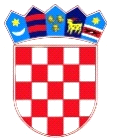 REPUBLIKA HRVATSKADUBROVAČKO-NERETVANSKA ŽUPANIJAOPĆINA TRPANJOPĆINSKO VIJEĆETemeljem članka 72. stavak 1. Zakona o komunalnom gospodarstvu (Narodne novine  68/18, 110/18, 32/20), te članka 30. Statuta Općine Trpanj (Službeni glasnik Dubrovačko-neretvanske županije br. 06/13, 14/13 i 8/18), Općinsko vijeće Općine Trpanj na svojoj  25. sjednici održanoj 29. prosinca  2020. godine, donijelo je 				        P R O G R A M   održavanja komunalne infrastrukture  u 2021. godini Članak 1.Ovim Programom (u daljnjem tekstu: Program)  određuje se održavanje komunalne infrastrukture u 2020. godini na području Općine Trpanj za komunalne djelatnosti:1. održavanje čistoće u dijelu koji se odnosi na čišćenja javnih površina,2. održavanje javnih površina,3. odvodnja atmosferskih voda,4. održavanje groblja,5. održavanje nerazvrstanih cesta,6. održavanje javne rasvjete,Programom iz stavka 1. ovog članka utvrđuje se:opis i opseg poslova održavanja s procjenom pojedinih troškova, po djelatnostimaiskaz financijskih sredstava potrebnih za ostvarivanje programa, s naznakom izvora financiranja.            Članak 2.U 2021. godini održavanje komunalne infrastrukture iz članka 1. ovog Programa u Općini Trpanj obuhvaća:1. Održavanje čistoće u dijelu koji se odnosi na čišćenje javnih površinaOdržavanje čistoće u dijelu koji se odnosi na čišćenje javnih površina obavlja se na slijedeći način-  ručno pometanje  ulica, -  pražnjenje košarica za smeće,-  čišćenje dječjih igrališta,- odvoženje kućnog i glomaznog krupnog otpada sa javnih površina na području općine        Trpanj- održavanje doponija otpada               - skupljanje otpalog lišća                 - uklanjanje uginulih životinja i njihovih ostataka                                         2.  Održavanje javnih  površinaOdržavanje javnih površina posebno se odnosi na održavanje javnih zelenih površina, pješačkih staza,trgova, parkova, igrališta i javnih prometnih površina i sadržava:- obrezivanje i čišćenje nasada,- okopavanje i prihranjivanje nasada,- plijevljenje i zalijevanje nasada,- tretiranje nasada zaštitnim sredstvima i uklanjanje štetnika,- košenje travnjaka,- obnova i popuna nasada te sezonska sadnja cvijeća,- obrezivanje stabala te uklanjanje i odvoz granja,- održavanje i čišćenje staza, puteljaka i ostalih površina u sastavu javnih zelenih površina,- uklanjanje i odvoz bilja i drveća koje smeta prometu i javnoj rasvjeti- čišćenje i obrezivanje palmi,- manje građevinske zahvate            3.  Odvodnja atmosferskih vodaOdvodnja atmosferskih voda obuhvaća aktivnosti oko održavanja otvorenih i zatvorenih kanala u stanju funkcionalne sposobnosti. Sastavni dio sustava su slivnici, rešetke i otvoreni i zatvoreni kanali za atmosfersku odvodnju. Cestovni jarci i slivnici moraju održavaju se tako da u svakom trenutku mogu primiti količinu oborina pa se u tu svrhu redovito čiste i popravljaju. Za vrijeme vremenskih nepogoda i nakon njih obvezni su pregledi i čišćenja a isto tako i pred turističku sezonu.    4.      Održavanje grobljaOdržavanje groblja obuhvaća aktivnosti oko održavanja staza i zelenih površina, redovno pražnjenje kontenjera i podmirenje računa utroška vode i struje.Za redove iz točaka 1., 2., 3. i 4.  članka 2. ovog Programa planirana su sredstva u Proračunu Općine Trpanj na poziciji  Aktivnosti A100003 –održavanje čistoće javnih površina                                                                      Sredstva za izvršenje radova navedenih u točki 1, 2, 3 i 4.  predviđaju se u ukupnom iznosu od 200.000,00 kuna  i financirati će se iz sredstava komunalne naknade u iznosu od 100.000,00 i 100.000,00 kuna iz općih prihoda i primitaka  proračuna.           5.   Održavanje nerazvrstanih cestaOdržavanje nerazvrstanih cesta obuhvaća održavanje površina kojima se koristi za promet po bilo kojoj osnovi i koje su pristupačne većem broju korisnika, a nisu razvrstane prema posebnim propisima. Budući da je na području Općine Trpanj velik broj ovakvih cesta i poljskih putova , Općina Trpanj će obavljati održavanja ovakvih cesta prema prioritetima i stupnju oštećenja a samo održavanje sadrži sanaciju, tamponiranje, betoniranje i asfaltiranje cesta te nabavku materijala prema zahtjevima građana za samostalnim popravkom cesta.  Za redove iz točke 5. članka 1. ovog Programa planirana su sredstva u Proračunu Općine Trpanj na poziciji  Aktivnosti A100001 –održavanje nerazvrstanih cesta i poljskih putova                                                                      Sredstva za izvršenje radova navedenih u točki  5. predviđaju se u ukupnom iznosu od 85.000,00 kuna  i financirati će se iz sredstava komunalne naknade.6.   Održavanje javne rasvjeteOdržavanje jave rasvjete obuhvaća upravljanje, održavanje objekata i uređaja javne rasvjete, uključujući podmirenje troškova električne energije za rasvjetljavanje javnih površina i javnih cesta koje prolaze kroz naselja i nerazvrstanih cesta. Održavanje javne rasvjete sastoji se od redovitog godišnjeg održavanja, izvanrednog i pojačanog održavanja.Redovito godišnje održavanje javne rasvjete odnosi se na poslove kvarova i zamjene istrošenih, neispravnih ili uništenih dijelova:         -  rasvjetnih stupova,         -  razdjelnika i razdjelnih tijela,         -  svjetiljki i rasvjetnih tijela,         -  ostalih ekektroinstalacijskih elemenata javne rasvjete,         -  kontrole rada upravljačkih uređajaIzvanredno održavanje provodi se odmah nakon elemetarnih nepogoda (jakih pljuskova, vjetrova,atmosferskih pražnjenja i sl.).Pojačano održavanje odnosi se na održavanje koje se obavlja izvan redovnog održavanja a to je prvenstveno postavljanje blagdanske rasvjete i sl.Za redove iz točke 6. članka 1. ovog Programa planirana su sredstva u Proračunu Općine Trpanj na poziciji  Aktivnosti A100002 –održavanje javne rasvjete                                                                      Sredstva za izvršenje radova navedenih u točki  6. predviđaju se u ukupnom iznosu od 135.000,00 kuna  i cjelokupn iznos će se financirati iz sredstava komunalne naknade.					Članak 3.Zbog posljedica izazvanih pandemijom COVID-19, došlo je do znatnije neusklađenosti planiranih prihoda/primitaka i rashoda/izdataka, radi kojih će se proračun morati uravnotežiti izmjenama i dopunama Proračuna, a uslijed čega će se na isti način morati uravnotežiti i opseg financijskih sredstava i poslova utvrđenih ovim Programom. 					Članak. 4.Ovaj Program stupa na snagu osmog dana od dana objave  se u Službenom glasniku Dubrovačko-neretvanske županije.KLASA: 350-03/20-01/01URBROJ:2117/07-05/01-20-1Trpanj,  29. prosinca 2020.godine 								Predsjednik Općinskog vijeća:								Josip Nesanović v.r.	